Какое из этих существительных не того рода, что остальные? Подчеркни.Муравьишка, зайчишка, скворушка, соловушка, коровушка.Составь слово из звуков и запиши.  1-й звук этого слова – общий звук слов конечно и что.2-й звук – ударный звук слова балуется.3-й звук – 3-й звук слова робкий.4-й звук – 3-й звук слова якорь.5-й звук – ударный звук слова столяр.                                                                Ответ:_______________________________Какой художественный прием использовал автор? Выбери правильный ответ.Зима недаром злится,Прошла её пора…                а) сравнение;                      б) олицетворение.Составь слово, если в нём:В списке Вы мой обнаружите корень,Суффикс в собрании встретите вскоре,В слове рассказ вы приставку найдётеВ целом – по мне вы уроки поймёте.                                                                              Ответ: _________________________Найди слова с приставками. Подчеркни их.Принести, растить, катать, обрадоваться, спрятать, рассмеяться, печь, научиться, вести, помогать.Отгадай слова. Запиши их.
                   Роли я играл на сцене,Выступал я на арене.	Буквы, видно, подшутили,В утварь взяли превратили.И теперь на кухне ловкоНатираю я морковку.	Ответ: ___________________________________________7. Закончи названия произведений.а) А. Гайдар «Тимур и______________________________________»б) Ю. Олеша «Три_________________________________________»в) М.Твен «Приключения___________________________________»г) Е.Шварц «Сказка о ______________________________________»Кто бы нам помог узнать, где приставка, где предлог? Напиши правильно.Мой веселый звонкий мяч,Ты куда (по)мчался вскачь?    _________________________________________(По)катился (в)огород,            _________________________________________(До)катился (до)ворот,            _________________________________________(Под)катился (под)ворота,      _________________________________________Там (по)пал (под)колесо.        _________________________________________Лопнул, хлопнул — вот и все!Образуй и запиши слова с уменьшительно-ласкательным оттенком значения. Вставь пропущенные буквы.Шарик рану зал__зал, с костью в будку зал__зал.Грязной тряпкой окна тру__, бесполезный это тру__  .Кот под снегом пос__дел и мгновенно пос__дел.11.  Угадай сказки.а) В украинской сказке «Рукавичка» лесные звери по очереди поселились в потерянной варежке. А как называется русская сказка с похожим сюжетом? ______________________________________________________________________б) Сказка немецких писателей братьев Гримм называется «Белоснежка и семь гномов». А как называется сказка А.С. Пушкина с похожим сюжетом?______________________________________________________________________в) Сказка «Красавица и чудовище» традиционно публикуется в приложениях к сказкам французского писателя Шарля Перро. А как называется сказка С. Аксакова с похожим сюжетом? ________________________________________________________________12.  Разгадай ребусы.13. Прочитай предложения, найди речевые ошибки. Запиши предложения правильно.Повар посолил суп солью. __________________________________________У Юры жил молодой котёнок. ______________________________________Не надо ложить книгу на грязный стол. _________________________________________________________________На хрустальной люстре было много висячих висюлек._________________________________________________________________14. Отметь, какие из данных сочетаний слов не являются словосочетаниями.      Сойка спрячет крупный и спелый жёлудь в дупле и забудет о нем.сойка спрячеткрупный и спелыйсойка в дуплеспрячет и забудетспрячет жёлудьв дуплезабудет о нём15. Составь словосочетания, заменяя одно из существительных прилагательным.Тропа зверя - _____________________________________________Улицы города - ____________________________________________Берег моря – ______________________________________________Костюм для спорта – _______________________________________Полёт в космос - ___________________________________________\16. Определи, какой частью речи являются подчеркнутые слова. Запиши в скобках.Кто без кисти и белил  (           ) крыши города белил (           )?Посадила мама в печь (           )  пироги с капустой печь (           ).Говорит попугай попугаю: «Я тебя, попугай (           ), попугаю (           )».17. Соедини словосочетания с близким по значению глаголом.брат-изба -ель-голубь -мышь -блюдце -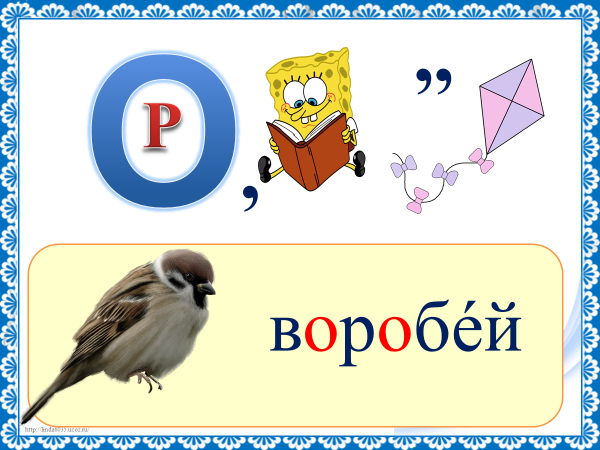 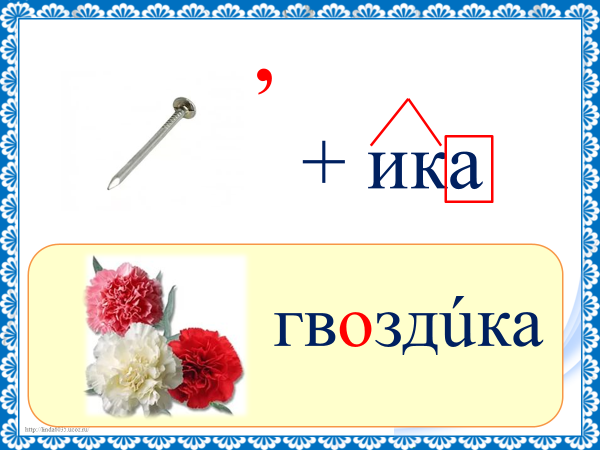 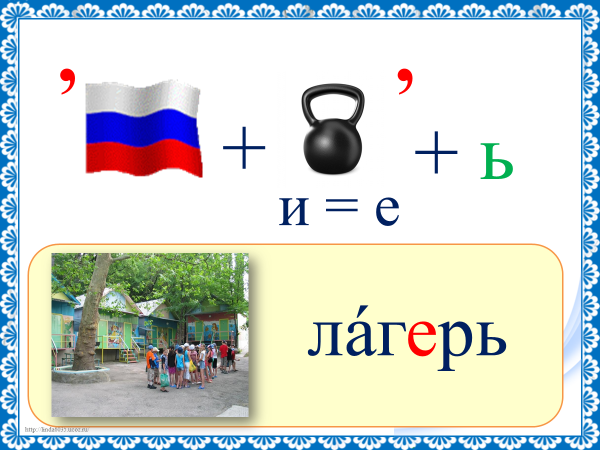 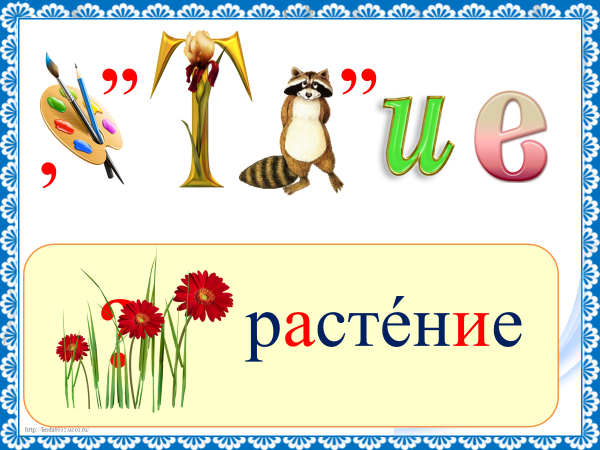 дать по шапкеЗагруститьобвести вокруг пальцаБездельничатьвставлять палки в колёсаБаловатьбить баклушиГолодатьзарубить на носуПрогнатьгладить по головеЗапомнитькласть зубы на полкуОбманутьповесить головуМешать